Emergency Plan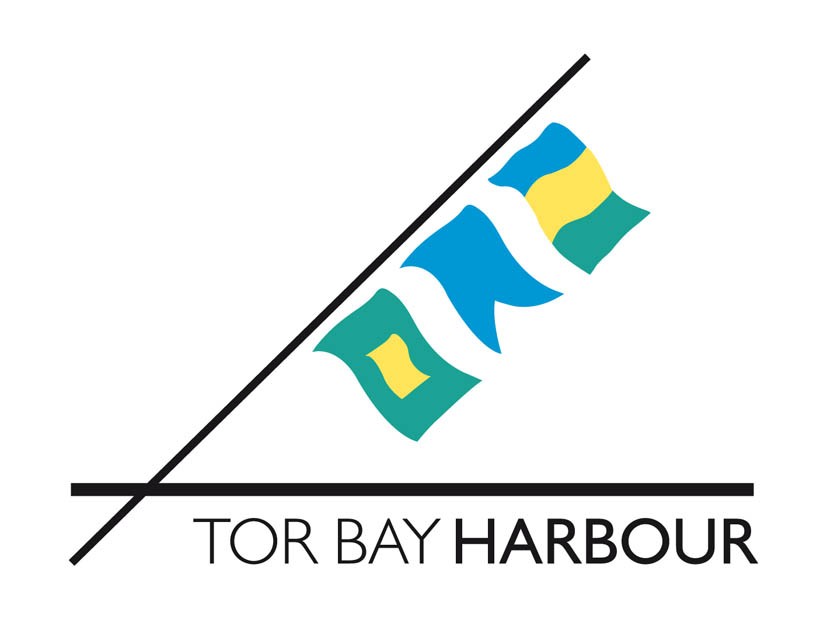 TITLE:  Emergency PlanPREPARED BY: 	Chris Packer, Emergency Planning Officer Adam Parnell, Tor Bay Harbour MasterDATE:December 2018 REVIEW PERIOD: 3 years or following a major incident requiring the plan to be implementedRESPONSIBLE PERSONExecutive Head of  AuthorityRECORD OF AMENDMENTSDISTRIBUTIONChief Executive:  CouncilChairman:  CommitteeTorquay Harbour OfficePaignton Harbour OfficeBrixham Harbour OfficeTor2     24-Hour Control Council Emergency PlanningTorquay MarinaBrixham MarinaBrixham Trawler AgentsAdditional copies distributed at the discretion of the Executive Head of Tor Bay Harbour AuthorityCONTENTSCHAPTER 1 - 	IntroductionAimReferencesCHAPTER 2 - 	 AuthorityResponsibilitiesHarbour limitsVessel reportingPilotageDangerous substances in harbourSpecific hazardsBeachingCall-out procedureCommunicationsHarbour resourcesThird party resourcesNews mediaShift rotaHealth and safetyAdministrationCHAPTER 3 - 	Command and ControlSECTION 1 - 	Incidents at sea in  (including enclosed harbours)Harbour MasterHM CoastguardSecretary of States Representative (SOSREP)Harbour Incident Management Team Council Emergency Management TeamMarine Response CentreSalvage Control UnitResponse CentreEnvironment GroupMCA Chemical Strike TeamTemporary Exclusion Zones (TEZ)Temporary Danger Area (TDA)SECTION 2 - 	Incidents on-shore (including the harbour estate)Harbour MasterHM CoastguardEmergency ServicesEmergency FunctionsCommand and Control - SchematicCHAPTER 4 - 	Emergency ResponseInitial NotificationInitial Response FlowchartImmediate Action Check ListIncident Assessment ChecklistNotification ChecklistAction SheetsHarbour Incident Management Team - Draft AgendaIncident Response – Aide MemoirANNEX A - 		Harbour PlansANNEX B - 		 Authority ContactANNEX C - 		Communications Plan ANNEX D - 		SpareANNEX E - 		 Authority Emergency Operations LogANNEX F – 		Pollution Report CG77CHAPTER 1INTRODUCTIONAIMThis plan outlines the contingency arrangements for responding to incidents occurring within or affecting the Tor Bay Harbour area.It is directed at Tor Bay Harbour personnel and those in other organisations with responsibility for the management of emergencies or incidents.The plan aims to outline procedures which seek to:Ensure a co-ordinated and appropriate response to any emergency within or adjacent to the Harbour Authority’s area of jurisdiction.Achieve compatibility with other Torbay Council plans and of other external organisations.The basic objectives of the Authority’s response to emergency incidents will be to:Save lifePrevent escalation of the emergencyEnsure safety of navigationMinimise environmental impactReturn to normalCollect evidence for investigation and enforcement proceedingsThis plan needs to be reflected in procedures for front line staff. Staff also need to be trained and exercised in the procedures. The Tor Bay Harbour Emergency Plan is supplemented by a Port Security Plan which outlines the response to bomb threats, and addresses responsibilities under the International Ship and Port Security (ISPS) code and Ship and Port Facility (Security) Regulations 2004. REFERENCESReference has been made to the following: Bye-Laws Authority Marine Safety Management System Oil Spill Contingency Plan Council Major Emergency and Business Recovery Plan Council Coastal Oil Pollution Plan  Council Coastal Flooding Major Incident PlanDangerous Substances in Harbour Areas Regulations 1987 (SI No 37)Maritime and Coastguard Agency National Contingency Plan for Marine Pollution from Shipping and Offshore InstallationsLearning points from the response to the incident involving the merchant vessel Bothnia Stone in Tor Bay Harbour in October 2002 and the MSC Napoli incident in 2007 have also been incorporated into this plan.CHAPTER 2TOR BAY HARBOUR AUTHORITYRESPONSIBILITIESThe Tor Bay Harbour Act 1970 confers upon the Authority certain statutory duties and powers relating to the safe and efficient management of Tor bay Harbour.In particular these duties include taking measures to secure the safety of navigation, and as a consequence, for developing plans to manage any incident or emergency which affects or potentially affects that safety of navigation within or adjacent to its area of jurisdiction.HARBOUR LIMITSThe Harbour limits are defined by the Tor Bay Harbour Act 1970. (See map at Annex A)The harbour limits are as follows:The area below the level of high water enclosed by an imaginary line drawn from the point at which the northern boundary of the borough meets the coast to a point one-half of a nautical mile true east, thence to a point one-half of one nautical mile true east of Hope’s Nose, thence to a point one nautical mile true east of Berry Head and thence direct to Sharkham Point.VESSEL REPORTINGVessels should report in accordance with the information provided in the Admiralty List of Radio Signals (ALRS).PILOTAGECompulsory pilotage is provided under contract by Brixham Pilots/Marine & Towage Services.DANGEROUS SUBSTANCES IN HARBOURThe Dangerous Substances in Harbour Areas Regulations 1987 requires the master or agent of a vessel, or the operator of other forms of transport, to give at least 24 hours’ notice to the Harbour Master before bringing dangerous substances into harbours or the harbour area. [The Merchant Shipping (Dangerous Goods and Marine Pollutants) Regulations 1997 defines the various categories of substances classified as Dangerous and refers to International Maritime Dangerous Goods Code (IMDG) for individual definitions and classifications. Part V of the Dangerous Substances in Harbour Areas Regulations 1987 covers Liquid Dangerous Substances in Bulk]. Before dangerous substances are handled in harbours or the harbour area, the harbour authority must prepare an emergency plan for dealing with emergencies that involve or could affect dangerous substances that are brought into or are handled in the harbours or harbour area. The plan should be written in consultation with the emergency services and any other appropriate bodies.Dangerous Substances – Emergency PlanThe plan should ensure that:Rapid means of communication are available with the emergency servicesAdequate means of escape from the berth are providedThe master of the vessel loading or unloading is notified of the means by which the alarm can be raised, and have written notice of the signals to be used in an emergency, and the arrangements for summoning the emergency services.Information is immediately available to the emergency services on:The identity, quantity and location of each substance on the berth;The nature of the dangers to which each substance may give rise and the emergency action that should be taken.The master of a vessel shall immediately notify the Harbour Master and berth operator of any untoward incident that has occurred on the vesselThe berth operator shall immediately notify the Harbour Master and master of any untoward incident which occurs on the berthWhere an incident occurs, the person controlling the handling operation shall stop the operation and report the incident to the Harbour Master, the berth operator, the master of any vessel which might be affected, and where appropriate the emergency services.The operation will not resume until corrective measures have been taken to make it safe to resume the operation, and the Harbour Master has authorised resumption of the operation.SPECIFIC HAZARDSAt sea (within harbour limits)Oil or other pollution hazardsEmergencies (collision, grounding, beaching, sinking, fire and  explosion) on:Vessels with hazardous cargoesVessels at anchor in Vessels underway in Vessels alongside or on mooringsDangerous vessels entering Emergencies outside of Harbour areaUnexploded ordnanceHazardous objects afloat in Emergency situations on leisure craft or passenger-carrying pleasure craftWithin enclosed harboursOil or other pollution hazards Unexploded ordnanceEmergencies (collision, grounding, sinking, fire, explosion) on:Vessels with hazardous cargoesVessels at anchorVessels underwayEmergency situations on leisure craft or passenger carrying pleasure craftFiresVessels alongside with hazardous cargoesHazardous objects washed ashoreOn-shore within harbour areaVessel grounding or strandingOil or other pollution hazards Unexploded ordnanceHazardous objects washed ashoreRefuelling facilitiesFloodingFireBEACHING/GROUNDINGUnder certain circumstances it may be necessary to deliberately ground a vessel to prevent or reduce the risk of injury, death, or damage to the environment. Where time allows, any decision will be taken in liaison with the Council, MCA, Environment Group, vessel owner and Master.Locations for beaching will depend on the presenting hazard and the size of the vessel.CALL-OUT PROCEDURERelevant personnel will be notified through the Tor Bay Harbour Authority Cascade - See Annex BIf Torbay Council resources are required, officers should be contacted in accordance with the Council’s Emergency Cascade Procedures. COMMUNICATIONSSee Communications Plan at Annex C Refer to the Admiralty List of Radio SignalsHARBOUR RESOURCESCounter Pollution AssetsA stockpile of Tier 1 counter pollution equipment is maintained at each enclosed harbour. Similarly, the Harbour Authority’s Tier 2 Contractor (Adler and Allen) is equipped with a comprehensive inventory of equipment.) Details are contained within the Tor Bay Harbour Oil Spill Contingency Plan. Waterborne AssetsOscar 4 – MCA Code of Practice Category 36.2m fast rigid inflatable boat (RIB). Vessel normally operates when requested during daylight hours.Carries 6 persons including crewFunctionsBeach and harbour patrolsIncident responseSearch and safetyPollution responseOscar 4 may be tasked by the Harbour Master to assist HM Coastguard with Search and Rescue or other incident response. Control is maintained by the Harbour Master when tasked in support of HM Coastguard.Our Fortune - MCA Code of Practice Category 36.7 m Fibromar type approved hull. 54 horse power Yanmar inboard engine.Use normally when requested in daylight hours.To carry 6 persons including crewFitted salvage pump and forward capstan winch.FunctionsAssistance to beach and harbour patrols.Pollution response.Incident response.Towing small vessels and objects within enclosed harbours.Control of any tasking to be confirmed and authorised by duty Harbour Master. may be tasked by the Harbour Master to assist HM Coastguard with Search and Rescue or other incident response. Control is maintained by the Harbour Master when tasked in support of HM Coastguard.THIRD PARTY RESOURCESMarine & Towage Services Group Ltd [Brixham Office] (MTS)Formerly, Torbay & Brixham Shipping Agents Ltd Pilot BoatsUse of MTS Pilot Boats are covered by contractual arrangementNEWS MEDIAMost incidents will attract interest from the news media. Torbay Council’s Communications Team should be notified of any significant incidents.Guidance also exists in Torbay Council's Major Emergency Plan. SHIFT In the event that staff are required to work over a 24-hour period, a shift system must be implemented.It is anticipated that a shift will extend for a maximum of 6 hours. A second and a third shift will be expected to take over for further periods of 6 hours respectively. The three shifts would then alternate for the duration of the emergency until replacements can be brought in. Time should be allowed for hand-overs.Example Duty RosterHEALTH AND SAFETYHealth and Safety considerations should be taken into account both in planning and responding to incidents. Managers must assess health and safety risks and put in place appropriate controls in accordance with current health and safety legislation and policies.A core feature of all Health and Safety Regulations is the requirement to undertake a suitable and sufficient risk assessment as a pre-cursor to introducing the necessary control measures to eradicate or minimise exposure to risk.ADMINISTRATIONExpenditureAn accurate record must be kept of all expenditure during an emergency to ensure that all incurred costs are repaid promptly. RecordsA log must be kept of all decisions and actions taken, including details of financial expenditure relating to the emergency. An example Operations Log Sheet is shown at Annex E.CHAPTER 3COMMAND AND CONTROLSECTION 1 - INCIDENTS AT SEA IN  (Including Enclosed Harbours)(See Section 2 for incidents ashore)HARBOUR MASTERThe Harbour Master is responsible for the control and co-ordination of all incidents (other than the search and rescue elements, and counter terrorism) occurring inside the harbour authority’s jurisdiction.Powers to give general directionsAll Harbour Masters have powers to direct the time and manner of a ships entry into, departure from, or movement within a harbour. This gives a Harbour Master the power to regulate the day-to-day movements within the harbour. It does not permit the Harbour Master to prohibit or insist upon entry. However, the Dangerous Vessels Act 1985 does permit a Harbour Master to prohibit entry or require departure from a harbour if in his opinion the condition of that ship, or the nature of anything it contains, is such that its presence in the harbour might involve a grave and imminent danger to the safety of persons or property or risk that the ship may, by sinking or foundering in the harbour, prevent or seriously prejudice the use of the harbour by other ships. He must have regard to all the circumstances and to the safety of any person or ship. The Secretary of States Representative is empowered to exercise the powers of the Secretary of State to over-rule such directions (See below).HM COASTGUARDResponsible for the co-ordination of civil maritime search and rescue operations throughout the coastal and offshore waters of the , including the area within  limits.Local response is co-ordinated from the UK Coastguard Operations Centre (CGOC).SECRETARY OF STATES REPRESENTATIVE (SOSREP)The Secretary of States Representative (SOSREP) is appointed by the Government to provide overall direction for all marine pollution incidents involving the salvage of ships or offshore installations that require a national response.SOSREP is empowered to exercise the powers of the Secretary of State in respect of dangerous vessels and/or ships that are required to be moved.SOSREP may act in support of the response to an incident without intervention. Where SOSREP does intervene, the Harbour Master will require the transfer of responsibility for managing the incident response to be formally documented before relinquishing overall control of at-sea operations.HARBOUR INCIDENT MANAGEMENT TEAMIn a significant event, a Harbour Incident Management Team will be convened and chaired by the Harbour Master to co-ordinate and direct the incident response.Harbour Incident Management Team LocationDepending on the location of the incident, the team will be based at either the Torquay or Brixham Harbour meeting room. Harbour Incident Management Team MembershipDepending on the nature of the incident, the Harbour Incident Management Team may include representatives from the following organisations:Harbour Authority CouncilEmergency ServicesHM CoastguardHarbour organisations as appropriateMarine & Towage ServicesOil CompanyVessels owners/agentMCASOSREPSalvorTier 2 ContractorDevon & Severn Inshore Fisheries Conservation AuthorityNatural Environment AgencyMMO and Countryside TrustWildlife/conservation organisations Seaways & Stevedores COUNCIL EMERGENCY MANAGEMENT TEAMIn significant incidents, Torbay Council will set up an Emergency Management Team to strategically manage the incident, to support the co-ordinating Duty Harbour Master, and to provide command and control of other resources of the council that may be required to mitigate the effects of the incident (Refer to Torbay Council Major Emergency Plan).MARINE RESPONSE CENTREIn significant cases, and in almost all cases involving a national response, the Maritime and Coastguard Agency will establish a Marine Response Centre.If the incident is within  limits, the Harbour Master will require the transfer of responsibility for managing the incident response to be formally documented before relinquishing overall control of at-sea operations to the Maritime and Coastguard Agency.The Marine Response Centre will be controlled by the MCA Head of Operations.Marine Response Centre LocationThe Marine Response Centre will be located at Falmouth Maritime Rescue Coordination Centre (MRCC)IfeMarine Response Centre Membership:MCA Head of OperationsMCA Principal Counter Pollution and Salvage Officer (PCPSO)MCA Officer to manage cargo transfer operationsHarbour Authority representativeFisheries department representativeLocal Authority Liaison OfficerEnvironment Group Liaison OfficerMCA PR OfficerSALVAGE CONTROL UNITIf SOSREP takes control of a salvage operation, a Salvage Control Unit will be established. The MCA Director of Marine Operations or Head of Operations will control the salvage operation from the Maritime Emergency Information Room (MEIR) at MCA Headquarters until SOSREP arrives at the Salvage Control Unit.Salvage Control Unit LocationDepending on the location of the incident, the Salvage Control Unit will be based at either the Torquay or Brixham Harbour meeting room. Salvage Control Unit Membership:SOSREPSalvage ManagerHarbour MasterSingle representative for Ship owner and insurersPrincipal Counter Pollution OfficerEnvironment Group Liaison OfficerSOSREP’s personal salvage advisor (if appointed)RESPONSE CENTREA Response Centre is established to provide the onshore strategic response to a major coastal pollution incident. The location of the RC would depend on the nature and scale of the pollution incident. Refer to the  Council Coastal Oil Pollution Plan.ENVIRONMENT GROUPThe main function of the Environment Group is to provide advice and guidance on all environmental aspects of a pollution or salvage incident to SOSREP, the Salvage Control Unit, the Marine Response Centre, the Response Centre, and the command and control centre for response in a harbour (when established). This includes the assessment of environmental risks and potential impacts arising from an incident, as well as the implications of any clean up or salvage operations. Membership of the Environment GroupThe core membership of the Group comes from the relevant statutory nature conservation agency, environmental and rural affairs department (including fisheries), environmental regulator, local public health body and (in the case of incidents beyond territorial waters) the Joint Nature Conservation Committee (JNCC).  The Group may also include a representative from MCA.  The Group may also consider that a representative from the local authority with appropriate skills may be beneficial.  The Group chair is selected as appropriate. Reference should be made to the MCA National Contingency Plan MCA CHEMICAL STRIKE TEAMPart of the Maritime and Coastguard Agency's national response to maritime chemical incidents.TEMPORARY EXCLUSION ZONES (TEZ)If a casualty is wrecked, damaged, or in distress, SOSREP can designate a TEZ around a ship or other structure to promote maritime safety or protect the marine environment.Within  limits, the Harbour Master can also designate a TEZ as described above using his powers to give directions.TEMPORARY DANGER AREA (TDA)A marine incident may generate considerable aircraft movement in a limited area and it may be necessary to establish flying restrictions. HM Coastguard will make requests for a TDA to the Ministry of Defence Air Rescue Co-ordination Centre, who refers the request to the National Air Traffic Services.The Harbour Master and/or SOSREP can request a TDA to be implemented.SECTION 2 - INCIDENTS ON-SHORE (Including the harbour estate)HARBOUR MASTERThe Harbour Master is responsible for the control and co-ordination of all incidents (other than the search and rescue elements, and counter terrorism) occurring inside the harbour authority’s jurisdiction until the police assume control.In the event of an incident on-shore affecting the harbour estate, there will be a requirement for a Liaison Officer from Tor Bay Harbour Authority to attend the Incident Control Point or Silver Control (see below). There will also be a requirement for a liaison officer to attend the Emergency Co-ordination Centre at if operational.HM COASTGUARDResponsible for mobilising, organising, and despatching resources to people in distress or in danger on cliffs and on the shoreline.Maritime Rescue Sub-Centre (MRSC)Responsible for the co-ordination of civil maritime Search and Rescue operations including the area within  limits.EMERGENCY SERVICESFor incidents on land, unless caused by natural causes, the police co-ordinate the incident management and activities of other emergency services.EMERGENCY SERVICES COMMAND AND CONTROLThe Emergency Services have the following levels of command and control:Forward/Incident Control PointThe point at which an incident is initially controlled. In more significant events, a tactical and operational command and control structure is established:Operational response at the scene of an incident.Tactical management.In the event of a major incident, a strategic level of command and control is established:Strategic management located at Police Headquarters in . CordonsThe Police will establish cordons around the scene of the incident to control access, thereby preserving evidence, and safeguarding the public. Inner Cordon The immediate area of the incident usually restricted to the Emergency Services, and specialist advisors. In fire situations, the Fire Service may manage the inner cordonOuter CordonThe secure area within which the emergency services and other agency Controls are located.Rendezvous Point (RVP)Control point for access to the cordoned areas.EMERGENCY FUNCTIONSCasualty Clearing StationAn area set up by the ambulance service in liaison with the Medical Incident Officer to assess and treat casualties and direct their evacuation.Ambulance Loading PointAn area near to the Casualty Clearing Station where ambulances can collect patients.Body Holding AreaThe police in liaison with the Coroner are responsible for establishing a body holding area for temporary storage of bodies prior to being taken to a mortuary facility.Emergency MortuaryFacility for post mortem examination of large numbers of deceased victims to establish identity and cause of death.The Supervising Pathologist and Coroner will advise the Police of the need for an emergency mortuary.Torbay Council is responsible for meeting costs involved with the Coroners investigation related to the incident, and for Environmental Health aspects of the mortuary, and the health & safety of Torbay Council staff operating in the mortuary.  Evacuation ssembly ointBuilding or area to which evacuees are directed for transportation to a rest centre.Initiated by the police, it will be Torbay Council who will provide welfare support assisted by members of the voluntary agencies as required.Unless the incident is related to a suspected terrorist incident, members of the public cannot be forced to evacuate from an area.The Harbour Master has powers under the Tor Bay Harbour Bye-Laws to require persons without direct business with the trade of the harbour or any vessel moored therein to leave.Survivors Reception CentreSecure area to which uninjured survivors can be taken for shelter and first aid. The police will register and where necessary interview survivors.Managed by the police, it will be Torbay Council who will provide welfare support assisted by members of the voluntary agencies as required.Family and Friends Reception CentreA reception centre established by the police to provide a secure area for relatives and friends of those involved in the incident arriving at the scene.Torbay Council will provide welfare support assisted by members of the voluntary agencies as required.Rest CentreBuilding used for the temporary accommodation of evacuees. Managed by Torbay Council with the assistance of voluntary agencies.Media Briefing PointDesignated point near the disaster scene usually managed by the police, for the reception of the media, to enable accreditation checks and briefing on arrangements for reporting, filming, and photography.Casualty BureauThe Casualty Bureau is an integral part of the identification process and may become fully operational in the event of a Major Incident.  The Bureau will be the central contact and information point for all enquiries relating to casualties and will collate information from Documentation Teams deployed at designated Treatment Centres, Mortuaries, Survivors Reception Centres and other relevant locations.COMMAND AND CONTROL - SCHEMATICCHAPTER 4EMERGENCY RESPONSERefer to relevant sections in this chapter:Initial NotificationInitial Response FlowchartImmediate Action Check ListIncident Assessment ChecklistNotification ChecklistAction Sheets MasterDeputy Harbour MasterLiaison OfficersHarbour Incident Management Team - Draft AgendaIncident Response – Aide MemoirINITIAL NOTIFICATION MasterThe Duty Harbour Master will notify HM Coastguard of any significant incidents occurring within .All pollution incidents within Tor Bay Harbour limits will be reported to HM Coastguard using the MCA Pollution Report (form CG77 - POLREP) format – see Annex F The Duty Harbour Master will notify Torbay Council via TOR2 24-Hour Control of any significant incidents occurring in, or likely to affect, Tor Bay Harbour.TOR2 24-Hour ControlTOR2 24-Hour Control will notify the Duty Harbour Master if notified of any incident occurring in or likely to affect Tor Bay Harbour.TOR2 24-Hour Control receives MCA Pollution Reports (form CG77 - POLREP). On receipt the Duty Controller will notify the Duty Harbour Master and others in accordance with standard operating proceduresMarine & Towage Services (MTS)MTS will notify the Duty Harbour Master of any significant incidents occurring in, or likely to affect Tor Bay Harbour. PilotThe Pilot will notify the Duty Harbour Master of any significant incidents occurring in, or likely to affect . HM CoastguardHM Coastguard will notify the Duty Harbour Master of any significant incidents occurring in, or likely to affect .MCA/MCA Counter Pollution and Salvage Officer The MCA/MCA Counter Pollution and Salvage Officer will notify Torbay Council and the Duty Harbour Master of any significant incidents occurring in, or likely to affect .INITIAL RESPONSE FLOWCHARTThis flow chart should be used to determine the initial level of response to an incident.IMMEDIATE ACTION CHECK LISTGo to Incident Assessment overleafINCIDENT ASSESSMENT CHECKLISTNotify other Agencies – See overleafNOTIFICATION CHECKLISTThis table lists organisations that should be contacted in the event of an incident. The nature and scale of the incident will help determine whether an organisation is contacted, but if in doubt; make contact to notify of the situation.(? = Notify dependent on situation)ACTION SHEETSAction sheets for Duty Harbour Master, Deputy Harbour Master, and Liaison Officers are overleaf.These list actions that should be taken or considered in the event of an emergency. The lists are not exhaustive or prescriptive, and are intended for initial guidance only. Any response will need to be dynamic depending on the presenting situation.Officers working at remote locations e.g. Deputy Harbour Masters, Liaison Officers must be in possession of the following items:Identification card and holderWarm and waterproof clothingTorchSafety hatHigh visibility waistcoat or jacket marked with Torbay Council logoAppropriate buoyancy aid if working afloat or near waterIndependent communications – Marine VHF radio, MTPAS registered mobile phone and charger, and a lap-top computer with wifi  e-mail capabilityMessage Forms, Operations Log Sheets, Fax cover sheets, and pensChart covering Map of the  areaInternal, external, and emergency telephone directoriesThe council’s Public Relations Trailer can be deployed as a mobile incident unit - Refer to Emergency Cascade for access. MasterPost IncidentDeputy Harbour MasterThe Deputy Harbour Master supports the Duty Harbour Master in managing the response to the incident and may be required to attend the scene of the incident to co-ordinate activities.There may be a requirement for activities to be co-ordinated at several locations; therefore additional staff will be required to undertake these functions.Post IncidentLiaison OfficersLiaison Officers may be required to represent the Harbour Authority/Torbay Council at the Salvage Control Unit or Marine Response Unit. In the event of an incident on-shore affecting the harbour estate, there will be a requirement for a Liaison Officer from Tor Bay Harbour Authority to attend the Police Incident Control Point. There will also be a requirement for a liaison officer to attend the Emergency Co-ordination Centre at  if operational.Post IncidentHARBOUR INCIDENT MANAGEMENT TEAM - DRAFT AGENDAAssessment of current risks and consequencesControl measuresPrevailing and forecast weather conditionsPrioritiesShort-term action planScene managementHealth and Safety Resources – Human and MaterialCommunicationsEnvironmental issuesLiaison with other organisationsPublic informationMediaRecordsFinancesLonger-term action planCost recoveryTime of next meetingINCIDENT RESPONSE – Aide MemoirThis table lists a number of potential incidents that may occur or impact on , and considerations for responding to such incidents. Neither the list nor considerations are exhaustive or prescriptive, and are intended for initial guidance only. Any response will need to be dynamic depending on the presenting situation.Always consider Health and Safety issues. Always consider environmental impact – refer to environmental data contained within Tor Bay Harbour Oil Spill Contingency Plan and Torbay Council Coastal Oil Pollution PlanRefer to Notification ChecklistANNEX AHARBOUR PLANS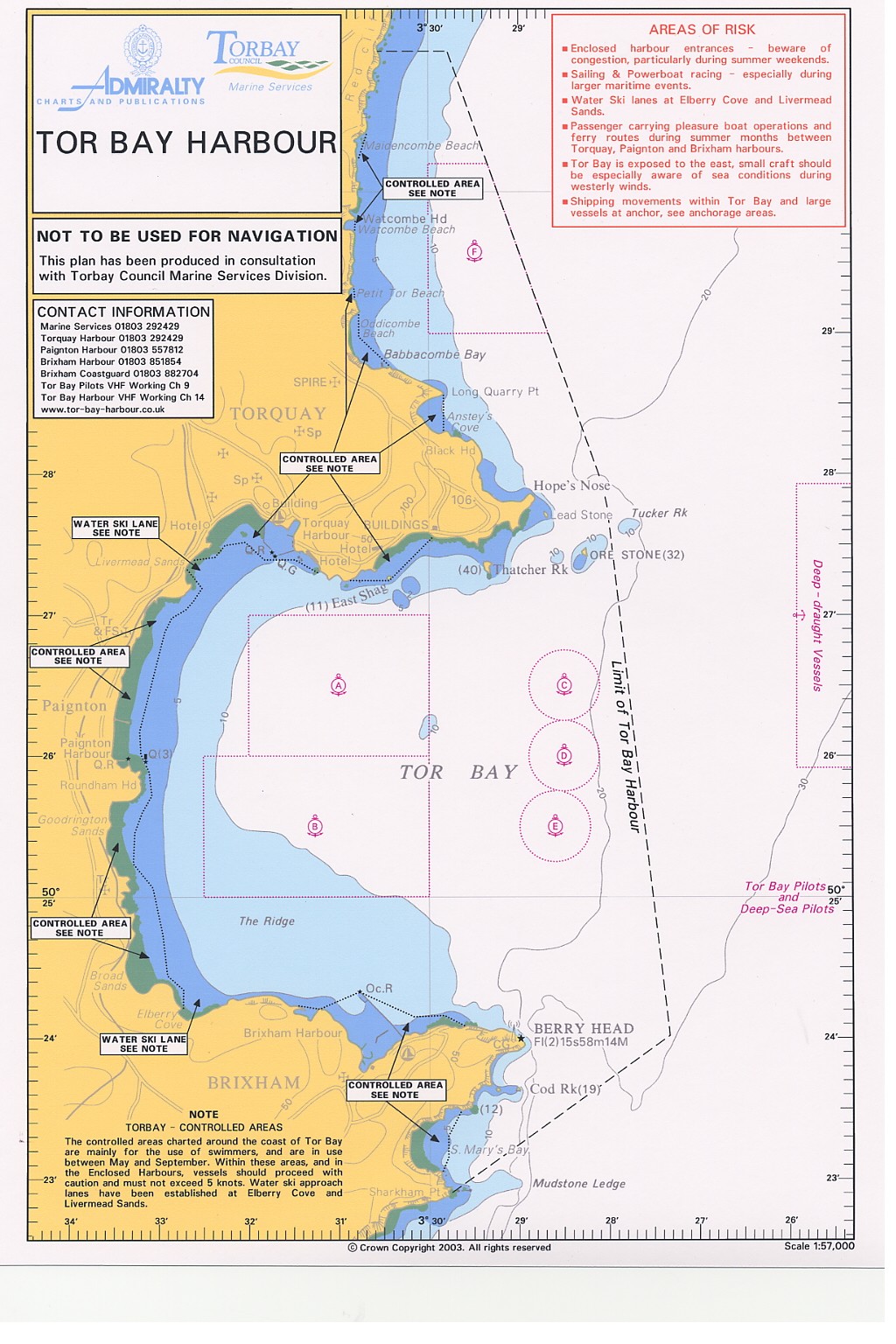 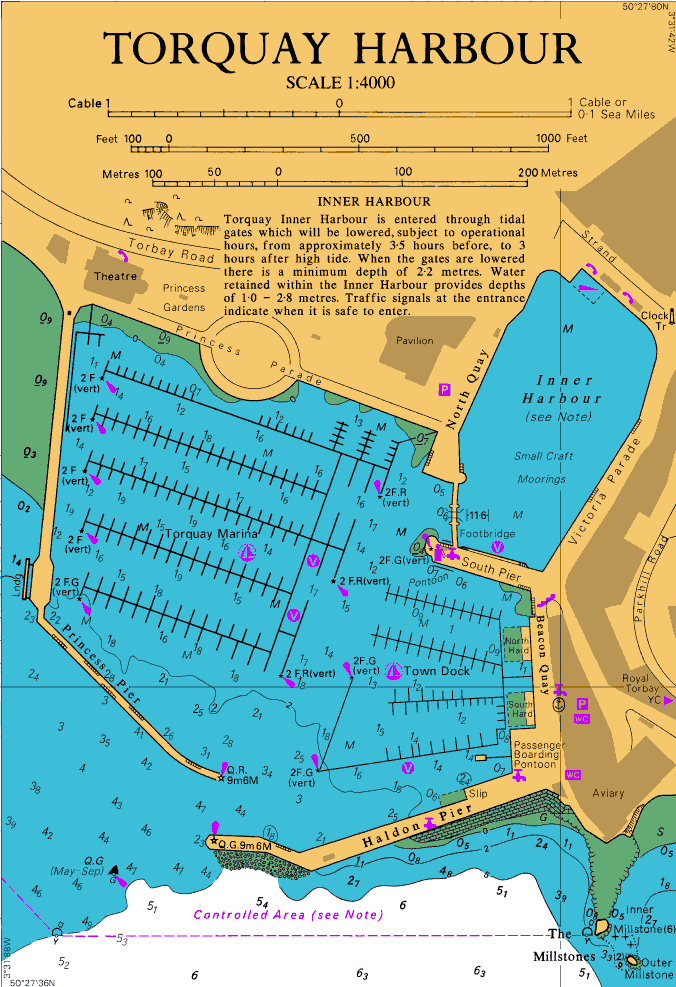 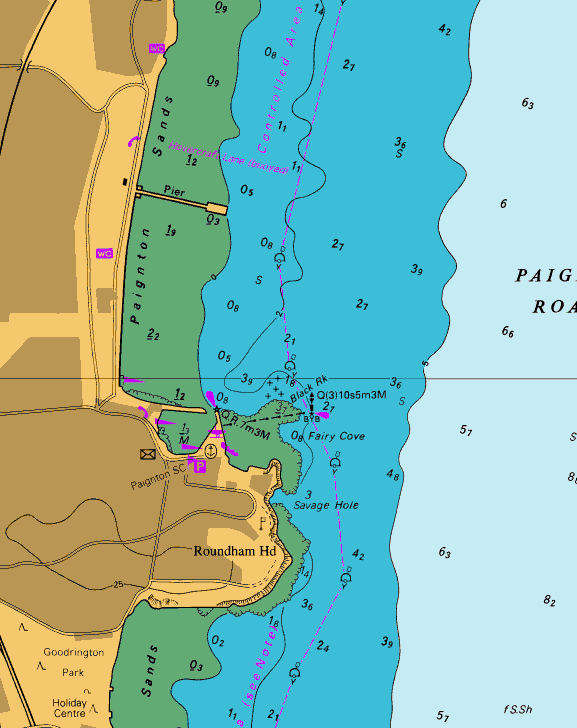  HARBOUR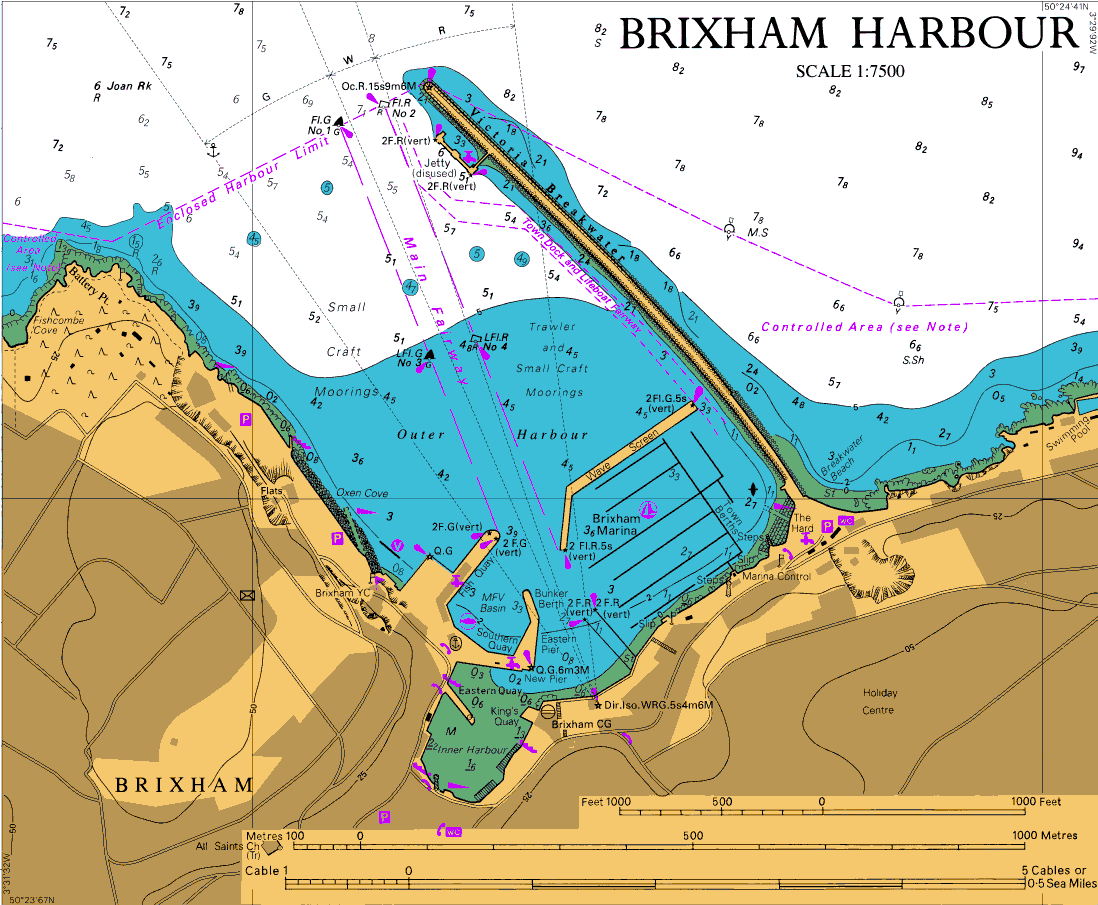 ANNEX B AUTHORITY CONTACTANNEX CCOMMUNICATIONS PLAN ANNEX DANNEX C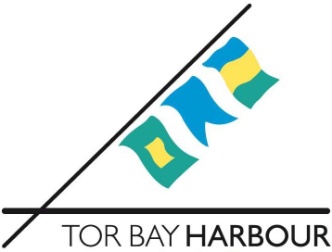 SpareANNEX EANNEX FFAO: 		COASTGUARDFROM:   		TOR BAY HARBOUR AUTHORITY  SUBJECT:		POLREP  CG77REPORT BY:					POSITION: DATE:   A: 	CLASSIFICATION OF REPORT	(i) Doubtful	(ii) Probable	(iii) ConfirmedB: 	DATE & TIME					REPORTED BY			C:	POSITION:			D: 	TIDE / WIND				E:	:		F:	CHARACTERISTICS			G:	SOURCE & CAUSE			H:	VESSELS IN AREA			I	N/AJ	PHOTOGRAPHS/SAMPLES		K	REMEDIAL ACTION			L	FORECAST				M	NAMES				 MasterBrixham HMPaignton HM						 CouncilN	OTHER INFORMATION		No	Immediate ActionIn the event of an emergency go to Chapter 4Amendment NumberAmendment DateDate InsertedInitials0101/03/140210/09/140316/10/150409/12/1513.30 – 20:00 - 0200 - 0800MondayShift 1Shift 2Shift 31Tuesday2312Wednesday3123Etc.Date and TimeActionActionOutcomeIdentity of caller and telephone numberIdentity of caller and telephone numberLocation/address of incidentLocation/address of incidentTime of IncidentTime of IncidentContact name and telephone number at incidentContact name and telephone number at incidentDetails of the incidentDetails of the incidentDetails and numbers of fatalities or injured personsDetails and numbers of fatalities or injured personsOther relevant information e.g.;Evacuation/emergency accommodation required?Elderly people or people with disabilities?Other relevant information e.g.;Evacuation/emergency accommodation required?Elderly people or people with disabilities?Who else has the caller notified?Who else has the caller notified?What assistance is required?What assistance is required?Incident SummaryCurrent risks and consequencesControl measuresPrioritiesShort-term action planHealth and Safety issuesResource issues – Human and MaterialEnvironmental issuesPublic informationMediaLiaison with other organisationsPollution at seaPollution ashoreHazardous substances at seaHazardous substance ashoreUnexploded ordnanceSalvageCollision/Grounding/SinkingInjuries/FatalitiesFireCONTACTEDHM CoastguardMCA?SOSREP (via MCA)Counter Pollution and Salvage Officer (via MCA) MasterTier 2 Contractor Council – Cascade Alert via TOR2 24-Hour ControlPoliceFire??Ambulance???Local Contractors		Divers				Tugs??				Workboats??Marine & Towage ServicesOil CompanyVessels owners/agentSalvorEnvironment AgencyNatural  (Consult re other wildlife/conservation organisations) and Countryside TrustDEFRADevon & Severn Inshore Fisheries Conservation AuthorityOther local authorities – via Devon County CouncilRefer to immediate Action ChecklistConduct initial assessment of incident using checklistDevelop initial response strategy – refer to Incident Response Aide MemoirRefer to other plans and procedures as requiredStart incident log  (Refer to Annex E)If appropriate complete form CG 77 (Pollution Report) and submit to HM Coastguard  (Refer to Annex F)Alert/mobilise Tor Bay Harbour Authority staff and resourcesInitiate  Council Cascade Alert via TOR2 24-Hour ControlMobilise Tier 2 ContractorNotify external organisations – refer to Notification ChecklistConvene Harbour Incident Management Team – refer to Draft AgendaDeploy Deputy Harbour Master(s) to incident point(s) to co-ordinate activities at the sceneDeploy Liaison Officers as required to: Salvage Control Unit, Marine Response Unit, and Torbay Council Emergency Centre. Maintain communication with Deputy Harbour Master(s) and Liaison Officer(s) and provide regular situation reportsAuthorise expenditureBrief Torbay Council Emergency Management Team if convenedLiaise with  Council Communications TeamConsider staff welfare and Health and Safety issuesEstablish shift rotaConsider environmental issuesMaintain record of staff employed in response to the incidentMaintain record of resources used in response to the incident and expenditureEnsure personal incident logs are maintainedClose Harbour Authority response to the incidentCollate personal incident logsPrepare/contribute to incident reportCo-ordinate/contribute to debriefing meetingAmend contingency plans as requiredRecover costsStart incident log  (Refer to Annex E)Co-ordinate activities at the scene of the incident as directed by the Duty Harbour MasterProvide regular situation reports to the Duty Harbour MasterConsider staff welfare and Health and Safety issues at the scene and report issues to Duty Harbour MasterConsider environmental issues and report issues to Duty Harbour MasterMaintain record of staff employed in response to the incidentMaintain record of resources used in response to the incident and expenditureEnsure personal incident logs are maintained by other staff as appropriateCollate personal incident logs and return to Duty Harbour MasterAttend debriefing meetingOnce at the Salvage Control Unit, Marine Response Unit, Police Incident Control Point, Emergency Co-ordination Centre, report to the officer in charge.Start incident log (Annex E)Obtain an up to date situation reportEstablish the frequency and location of situation briefingsIdentify any immediate requirements for Harbour Authority/Council support and advise on the support availableProvide regular situation reports to the Duty Harbour MasterMaintain record of Harbour Authority/Council resources used in response to the incident and expenditureCollate personal incident logs and return to Duty Harbour MasterAttend debriefing meetingEventPrimary ConsiderationsSecondary considerationsTertiary ConsiderationsOther issuesAT SEA - Within  limitsAT SEA - Within  limitsAT SEA - Within  limitsAT SEA - Within  limitsAT SEA - Within  limitsOil PollutionMinor spill(Manage with own resources)Notify MCAIdentify polluter Disperse/contain/recoverWaste disposalCost recoveryOil PollutionMedium spill(Additional resources required)Notify MCAActivate Tier 2 Contractor Notify  CouncilEstablish Harbour Incident Management Team Disperse/contain/recoverRefer to  Oil Spill Contingency PlanIdentify polluterWaste storage and long term disposalCost recoveryOil PollutionMajor spill(National resources required)Notify MCANotify  CouncilEstablish Harbour Incident Management Team Consider need for Response Centre ContainmentRecoveryRefer to:MCA National Contingency Plan Oil Spill Contingency Plan  Council Coastal Oil Pollution Response PlanWaste storage and long term disposalCost recoveryOther Pollution IncidentMinor incident(Manage with own resources)Notify MCAIdentify polluter Contain/recover/arrange disposalCost recoveryOther Pollution Incident Medium incident(Additional resources required)Notify MCAActivate Tier 2 Contractor Notify  CouncilEstablish Harbour Incident Management TeamContain/recover/arrange disposalIdentify polluter Cost recoveryOther Pollution Incident Major Incident(National resources required)Notify MCANotify  CouncilEstablish Harbour Incident Management Consider need for Response CentreWaste storage and long term disposalCost recoveryCollision, grounding, sinking, fire, explosion on:Vessels with hazardous cargoesVessel at anchor in Leisure craft/passenger carrying leisure craftSafety of navigationNotify:MCA CouncilFire and Rescue ServicePolice (On-shore co-ordination)Ambulance (if casualties involved)Establish Harbour Incident Management TeamAt-sea casualty evacuation/transport arrangementsOn-shore evacuation/shelter (Police responsible for informing public re evacuation/shelter based on health/ environment advice)FatalitiesPollution issuesMCA Chemical Strike TeamTemporary Exclusion ZoneTemporary Danger AreaEvacuation Assembly PointsPolice responsibility assisted by Torbay Council and voluntary agenciesCollision, grounding, sinking, fire, explosion on:Vessels with hazardous cargoesVessel at anchor in Leisure craft/passenger carrying leisure craftSafety of navigationNotify:MCA CouncilFire and Rescue ServicePolice (On-shore co-ordination)Ambulance (if casualties involved)Establish Harbour Incident Management TeamAt-sea casualty evacuation/transport arrangementsOn-shore evacuation/shelter (Police responsible for informing public re evacuation/shelter based on health/ environment advice)FatalitiesPollution issuesMCA Chemical Strike TeamTemporary Exclusion ZoneTemporary Danger AreaSurvivors Reception CentrePolice responsibility assisted by Torbay Council and voluntary agenciesCollision, grounding, sinking, fire, explosion on:Vessels with hazardous cargoesVessel at anchor in Leisure craft/passenger carrying leisure craftSafety of navigationNotify:MCA CouncilFire and Rescue ServicePolice (On-shore co-ordination)Ambulance (if casualties involved)Establish Harbour Incident Management TeamAt-sea casualty evacuation/transport arrangementsOn-shore evacuation/shelter (Police responsible for informing public re evacuation/shelter based on health/ environment advice)FatalitiesPollution issuesMCA Chemical Strike TeamTemporary Exclusion ZoneTemporary Danger AreaFamily and Friends Reception CentresPolice responsibility assisted by Torbay Council and voluntary agenciesCollision, grounding, sinking, fire, explosion on:Vessels with hazardous cargoesVessel at anchor in Leisure craft/passenger carrying leisure craftSafety of navigationNotify:MCA CouncilFire and Rescue ServicePolice (On-shore co-ordination)Ambulance (if casualties involved)Establish Harbour Incident Management TeamAt-sea casualty evacuation/transport arrangementsOn-shore evacuation/shelter (Police responsible for informing public re evacuation/shelter based on health/ environment advice)FatalitiesPollution issuesMCA Chemical Strike TeamTemporary Exclusion ZoneTemporary Danger AreaRest CentreManaged by Torbay CouncilCollision, grounding, sinking, fire, explosion on:Vessels with hazardous cargoesVessel at anchor in Leisure craft/passenger carrying leisure craftSafety of navigationNotify:MCA CouncilFire and Rescue ServicePolice (On-shore co-ordination)Ambulance (if casualties involved)Establish Harbour Incident Management TeamAt-sea casualty evacuation/transport arrangementsOn-shore evacuation/shelter (Police responsible for informing public re evacuation/shelter based on health/ environment advice)FatalitiesPollution issuesMCA Chemical Strike TeamTemporary Exclusion ZoneTemporary Danger AreaEmergency MortuaryManaged by Police and HM Coroner with  Council SupportVessels carrying Dangerous substances  entering Tor BaySafety of navigationVessel operator to notify Harbour MasterMaster to report IAW ALRSEmergency Plan required before dangerous substances handled in harbour or harbour areaEmergencies outside of Harbour area - 'inherited' incidentsSafety of navigationNotify  CouncilConsider need for Harbour Incident Management TeamLiaison with:MCANeighbouring authorities, and emergency services as requiredResponse Centre if establishedUnexploded ordnanceAct in accordance with Notice to MarinersNotify:MCAOrdnance Disposal via Police/CoastguardHazardous objects afloat in Safety of navigationNotify MCANotify  CouncilIdentify hazardRemove/containEventPrimary ConsiderationsSecondary considerationsTertiary ConsiderationsOther issuesWITHIN ENCLOSED HARBOURSWITHIN ENCLOSED HARBOURSWITHIN ENCLOSED HARBOURSWITHIN ENCLOSED HARBOURSWITHIN ENCLOSED HARBOURSOil PollutionMinor spill(Manage with own resources)Notify MCADisperse/contain/recoverWaste disposalCost recovery from polluterOil PollutionMedium spill(Additional resources required)Notify MCAActivate Tier 2 Contractor Notify  CouncilEstablish Harbour Incident Management TeamDisperse/contain/recoverRefer to  Oil Spill Contingency PlanIdentify polluter Waste storage and long term disposalCost recovery from polluterOil Pollution Major spill(National resources required)Notify MCANotify  CouncilNotify Tier 2 Contractor Establish Harbour Incident Management TeamConsider need for Response Centre ContainmentRecoveryRefer to MCA National Contingency PlanRefer to  Council Oil Pollution Response PlanWaste storage and long term disposalCost recovery from polluterOther Pollution IncidentMinor incident(Manage with own resources)Notify MCAContain/recover/arrange disposalIdentify polluter Cost recovery from polluterOther Pollution Incident Medium incident(Additional resources required)Notify MCANotify  CouncilNotify Tier 2 Contractor Establish Harbour Incident Management TeamContain/recover/arrange disposalIdentify polluter On shore considerationsCost recovery from polluterOther Pollution Incident Major Incident(National resources required)Notify MCANotify  CouncilNotify Tier 2 Contractor Establish Harbour Incident Management Team Discuss need for Response CentreIdentify polluterWaste storage and long term disposalCost recovery from polluterUnexploded ordnanceNotify Police and MCANotify  CouncilConsider need for Harbour Incident Management TeamPolice responsible for cordonCordon size determined by Ordnance Disposal Evacuation and closure of premises within cordoned areaCollision, grounding, sinking, fire, explosion on:Vessels with hazardous cargoesVessel at anchor in Vessel underway in Including leisure craft/passenger carrying leisure craftSafety of navigationNotify:MCA CouncilFire and Rescue ServicePolice (On-shore co-ordination)Ambulance (if casualties involved)Establish Harbour Incident Management TeamAt-sea casualty evacuation/transport arrangementsOn-shore evacuation/shelter (Police responsible for informing public re evacuation/shelter based on health/ environment advice)FatalitiesPollution issuesMCA Chemical Strike TeamTemporary Exclusion ZoneTemporary Danger AreaEvacuation Assembly PointsPolice responsibility assisted by Torbay Council and voluntary agenciesCollision, grounding, sinking, fire, explosion on:Vessels with hazardous cargoesVessel at anchor in Vessel underway in Including leisure craft/passenger carrying leisure craftSafety of navigationNotify:MCA CouncilFire and Rescue ServicePolice (On-shore co-ordination)Ambulance (if casualties involved)Establish Harbour Incident Management TeamAt-sea casualty evacuation/transport arrangementsOn-shore evacuation/shelter (Police responsible for informing public re evacuation/shelter based on health/ environment advice)FatalitiesPollution issuesMCA Chemical Strike TeamTemporary Exclusion ZoneTemporary Danger AreaSurvivors Reception CentrePolice responsibility assisted by Torbay Council and voluntary agenciesCollision, grounding, sinking, fire, explosion on:Vessels with hazardous cargoesVessel at anchor in Vessel underway in Including leisure craft/passenger carrying leisure craftSafety of navigationNotify:MCA CouncilFire and Rescue ServicePolice (On-shore co-ordination)Ambulance (if casualties involved)Establish Harbour Incident Management TeamAt-sea casualty evacuation/transport arrangementsOn-shore evacuation/shelter (Police responsible for informing public re evacuation/shelter based on health/ environment advice)FatalitiesPollution issuesMCA Chemical Strike TeamTemporary Exclusion ZoneTemporary Danger AreaFamily and Friends Reception CentresPolice responsibility assisted by Torbay Council and voluntary agenciesCollision, grounding, sinking, fire, explosion on:Vessels with hazardous cargoesVessel at anchor in Vessel underway in Including leisure craft/passenger carrying leisure craftSafety of navigationNotify:MCA CouncilFire and Rescue ServicePolice (On-shore co-ordination)Ambulance (if casualties involved)Establish Harbour Incident Management TeamAt-sea casualty evacuation/transport arrangementsOn-shore evacuation/shelter (Police responsible for informing public re evacuation/shelter based on health/ environment advice)FatalitiesPollution issuesMCA Chemical Strike TeamTemporary Exclusion ZoneTemporary Danger AreaEmergency Rest CentreManaged by Torbay CouncilCollision, grounding, sinking, fire, explosion on:Vessels with hazardous cargoesVessel at anchor in Vessel underway in Including leisure craft/passenger carrying leisure craftSafety of navigationNotify:MCA CouncilFire and Rescue ServicePolice (On-shore co-ordination)Ambulance (if casualties involved)Establish Harbour Incident Management TeamAt-sea casualty evacuation/transport arrangementsOn-shore evacuation/shelter (Police responsible for informing public re evacuation/shelter based on health/ environment advice)FatalitiesPollution issuesMCA Chemical Strike TeamTemporary Exclusion ZoneTemporary Danger AreaEmergency MortuaryManaged by Police and HM Coroner with  Council Support firesNotify/liaise with Fire and Rescue ServiceContact/liaise with Marina OperatorVessels carrying Dangerous substances alongsideEmergency Plan required before dangerous substances handled in harbour or harbour areaHazardous objects washed ashoreNotify Emergency ServicesNotify MCANotify  CouncilIdentify hazardPolice responsible for informing public re evacuation/shelter based on health/environment adviceRemove/containIdentify polluterCost recoveryEvacuation Assembly PointsPolice responsibility assisted by Torbay Council and voluntary agenciesHazardous objects washed ashoreNotify Emergency ServicesNotify MCANotify  CouncilIdentify hazardPolice responsible for informing public re evacuation/shelter based on health/environment adviceRemove/containIdentify polluterCost recoveryRest CentreManaged by Torbay CouncilEventPrimary ConsiderationsSecondary considerationsTertiary ConsiderationsOther issuesON-SHORE  - on harbour estateON-SHORE  - on harbour estateON-SHORE  - on harbour estateON-SHORE  - on harbour estateON-SHORE  - on harbour estateOil Pollution Minor spill(Manage with own resources)Notify MCANotify  CouncilDisperse/contain/recover Identify polluter Waste disposalCost recovery from polluterOil Pollution Medium spill(Additional resources required)Harbour Authority/Torbay Council responsibilityNotify MCANotify  CouncilNotify Tier 2 ContractorEstablish Harbour Incident Management Team Disperse/contain/recoverIdentify polluter Refer to  Council Coastal Oil Pollution Response PlanWaste storage and long term disposalCost recovery from polluterOil Pollution Major spill(National resources required)Torbay Council responsibility Notify MCANotify  CouncilContainment/RecoveryConsider need for Response CentreRefer to MCA National Contingency PlanRefer to  Council Coastal Oil Pollution Response PlanWaste storage and long term disposalCost recovery from polluterOther Pollution IncidentMinor incident(Manage with own resources)Notify MCANotify  CouncilContain/recover/arrange disposalIdentify polluterCost recovery from polluterOther Pollution Incident Medium incident(Additional resources required)Notify MCANotify  CouncilNotify Tier 2 ContractorEstablish Harbour Incident Management Team Contain/recover/arrange disposalIdentify polluterCost recovery from polluterOther Pollution Incident Major Incident(National resources required)Notify MCANotify  CouncilDiscuss need for Response CentreIdentify polluterWaste storage and long term disposalCost recovery from polluterUnexploded ordnanceNotify Police and MCAPolice responsible for cordonCordon size determined by Ordnance Disposal Evacuation of cordoned area(Police responsible for informing public re evacuation)Evacuation Assembly PointsPolice responsibility assisted by Torbay Council and voluntary agenciesUnexploded ordnanceNotify Police and MCAPolice responsible for cordonCordon size determined by Ordnance Disposal Evacuation of cordoned area(Police responsible for informing public re evacuation)Rest CentreManaged by Torbay CouncilHazardous objects washed ashoreNotify Emergency ServicesNotify MCANotify  CouncilIdentify hazardPolice responsible for informing public re evacuation/shelter based on health/ environment adviceRemove/containIdentify PolluterCost recoveryEvacuation Assembly PointsPolice responsibility assisted by Torbay Council and voluntary agenciesHazardous objects washed ashoreNotify Emergency ServicesNotify MCANotify  CouncilIdentify hazardPolice responsible for informing public re evacuation/shelter based on health/ environment adviceRemove/containIdentify PolluterCost recoveryRest CentreManaged by Torbay CouncilPetroleum filling station/surface mounted LPG dispensing tank – Notify Emergency ServicesNotify  CouncilNotify  Council Petroleum Licensing Officer Evacuate immediate vicinitySurface mounted LPG dispensing tank – Brixham HarbourNotify Emergency ServicesNotify  CouncilMaintain public safety by evacuating immediate vicinityFire and Rescue Service contain/remove hazardCoastal FloodingClose access to harboursTake steps to protect harbour estate property from floodingLiaise with Coastguard and Police re public safetyNameContactComments MasterTOR2 24-Hour ControlTel                 01803 550405Fax                01803 402938E-mail            tor2occ@tor2.co.ukDetails for other Tor Bay Harbour Authority Staff held by: MasterTOR2 24-Hour ControlContact for all Torbay Council resources including Duty Harbour Master via Emergency CascadeLocationTelephoneFaxVHFCommentsTorquay01803 29242901803 299257Call Sign:  14Hours:1 Oct – 30 AprilMon – Fri0800 - 1700 local time1 May – 30 September0700 – 2100 local timeBrixham01803 853321/85185401803 852434Call Sign:Ch.  14Hours:1 Oct – 30 AprilMon – Fri0600 - 2200 local time1 May – 30 September0600 – 2200 local timePaignton01803 55781201803520057Call Sign:Ch. 14Hours:1 Oct – 30 AprilPart-time0900 - 1700 local time1 May – 30 September0800 – 1800 local timeOut of Hours contacts via TOR2 24-hour Control01803 550405Out of Hours contacts via TOR2 24-hour Control01803 550405Out of Hours contacts via TOR2 24-hour Control01803 550405Out of Hours contacts via TOR2 24-hour Control01803 550405Out of Hours contacts via TOR2 24-hour Control01803 550405VESSEL REPORTINGVessels should report in accordance with the information provided in the Admiralty List of Radio Signals (ALRS).VESSEL REPORTINGVessels should report in accordance with the information provided in the Admiralty List of Radio Signals (ALRS).VESSEL REPORTINGVessels should report in accordance with the information provided in the Admiralty List of Radio Signals (ALRS).VESSEL REPORTINGVessels should report in accordance with the information provided in the Admiralty List of Radio Signals (ALRS).VESSEL REPORTINGVessels should report in accordance with the information provided in the Admiralty List of Radio Signals (ALRS). AUTHORITY EMERGENCY OPERATIONS LOG AUTHORITY EMERGENCY OPERATIONS LOG AUTHORITY EMERGENCY OPERATIONS LOG AUTHORITY EMERGENCY OPERATIONS LOG AUTHORITY EMERGENCY OPERATIONS LOG AUTHORITY EMERGENCY OPERATIONS LOGDATEDATEDATESHEET NUMBERSHEET NUMBERSHEET NUMBERDIRECTORATEDIRECTORATESECTION/LOCATIONSECTION/LOCATIONSECTION/LOCATIONOPERATORTIMEINCIDENTINCIDENTINCIDENTACTIONACTION